Anlage I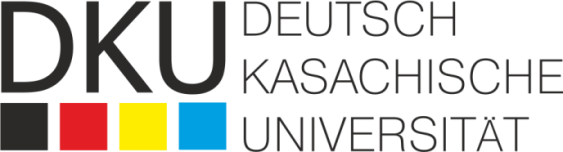 ANMELDEFORMULARfür die Teilnahme an der XIII. Internationalen Studentenkonferenz «AKTUELLE GLOBALE TRENDS: HERAUSFORDERUNGEN UND RISIKEN FÜR ZENTRALASIEN »Аlmaty, DKU, 1. April 2021AnlageIIANFORDERUNGEN AN DIE FORMATIERUNG VON WISSENSCHAFTLICHEN ARTIKELNI. Struktur des wissenschaftlichen Artikels: Der Titel des Artikels (in der Mitte, in Großbuchstaben) (formulieren Sie ihn entsprechend dem Muster unten).In der rechten oberen Ecke des Artikels Daten des/der Autoren (Name und Vorname (vollständig), Studiengang, Fachrichtung/Ausbildungsprogramm, Name der Universität, E-Mail, Name des wissenschaftlichen Betreuers, akademischer Rang und Grad, Name der Organisation, E-Mail. (wird entsprechend dem Muster unten ausgeführt).Kurze Zusammenfassung des ArtikelsEinführung, Relevanz und NeuheitExperimenteller Teil, Analyse, Synthese und Erläuterung der Themen.Schlussfolgerungen und EmpfehlungenLiteratur - (die Liste der verwendeten Quellen sollte entsprechend dem Muster ausgeführt werden).Muster/Anleitung zur Formatierung:ERNEUERBARE ENERGIEVERSORGUNG: GLOBALE TRENDSAsan Achmetow4.Studiengang, Fachrichtung «Logistik»,Deutsch-Kasachische Universität (DKU)achmetov@dku.kz Wissenschaftlicher Betreuer: I.I. IVANOV,Dr. der technischen Wissenschaften, Dozent,Deutsch-Kasachische Universität (DKU)i.ivanov@dku.kzZusammenfassung/Резюме/Summary/Түйін/(abhängig von der Sprache, in der der Artikel verfasst ist)II. Rahmenbedingungen für wissenschaftlichen Artikel: Artikellänge - sollte max. 10 Seiten sein.Die Schriftart ist "Times New Roman", Schriftgröße 14. Der Zeilenabstand ist einfach; Ränder: oben und unten 2 cm, links 3 cm, rechts 1,5 cm.Titel werden in der Mitte ausgerichtet, Inschriften auf der rechten Seite, Artikeltext an den Rändern, ggf. eingerückt. Der Titel, der Name des Autors und der Nachname sind mit "Fett" zu unterstreichen; Mit "Кursiv" werden die Abweichungen vom Hauptinhalt, einige Beispiele und Anmerkungen; Anführungszeichen sind mit «…» gekennzeichnet. Es ist erlaubt, Bildmaterial in der Arbeit zu verwenden. Anschauungsmaterial wird in folgenden Formaten präsentiert: für Fotos, Zeichnungen - tiff oder jpeg (300 dpi); Grafiken, Diagramme befinden sich im Text des Artikels. Der Titel der Abbildung wird in der Mitte formatiert. Abbildungen können bei Bedarf durch erklärende Daten in Form des Textes unter der Abbildung ergänzt werden. Beispiel für einen Zeichnungsentwurf: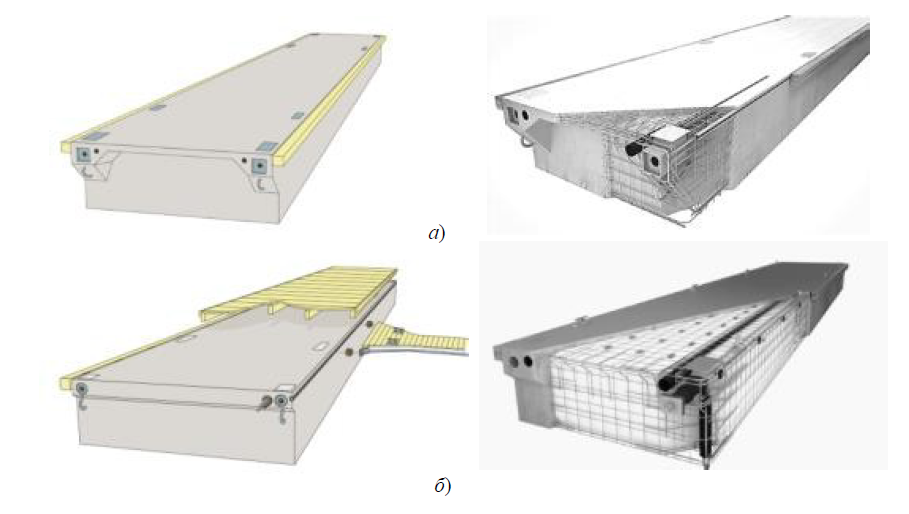 Рис. 1. Gesamtansicht und Hauptstrukturelemente von Liegeplatzpontons:а– Typ 1 (M3320BRS); б– Typ 2 (M3315HDS) und Typ 3 (M2715HDS)Tabellen sollten mit Standard-MS-Office-Tools erstellt werden. Die Tabellenbeschriftung wird auf die Breite formatiert. Beispiel für Tabelle:Таbelle 2. Technische Merkmale von Liegeplatzphontons basierend auf den Ergebnissen der ÜberprüfungAlle Formeln sollten mit Microsoft Equation 3.0 eingegeben werden. Formeln werden in der Mitte des Textes platziert, ihre laufende Nummer wird in Klammern angegeben und in der Zeile mit der Textausrichtung auf der rechten Seite platziert. Runde Klammern werden verwendet, um auf Formeln im Text zu verweisen. Formeln sollten in der gleichen Schriftart wie der Haupttext geschrieben werden. Es ist nicht erlaubt, Formeln als Zeichnung zu speichern und in einer Tabelle zu platzieren!  Beispielformeln:,                                                        (1)wo- Bordhöhe, м, berechnet nach der Formel 		      (2)wo– Bordhöhe, м; h– Längeund-Aufbauhöhe, м.Hinweise auf die im Text verwendete Quelle in eckigen Klammern mit arabischer Nummerierung, z. B. [1].Muster:LITERATUR1. Vertrag über die Gründung der Europäischen Gemeinschaft für Kohle und Stahl vom 18. April 1951 // Quelle: BGB1. – 1952 II – S.448-475.2. «Grüne» Wirtschaft: globaler Entwicklungstrend [Elektronische Ressource] / Zugriffsmodus: http://www.kazenergy.com/ru/2012-06-20-08-42-46/2012-06-20-13-01-53/9027-l-r-.html (23. September 2013). IV. Rechneschaftsnotiz. Der Autor ist für den Inhalt des Artikels verantwortlich. Die Redaktion behält sich das Recht vor, die Handschrift zu veröffentlichen oder abzulehnen, sowie das Recht der redaktionellen Überarbeitung. Name, VornameAuf KasachischAuf RussischAuf EnglischLand, StadtStudienstandort (vollständig und abgekürzt), Fakultät, Fachrichtung, StudiengangТеlefonE-mailSektion (Nummer und vollständiger Name)Wissenschaftlicher Betreuer(vollständiger Name, akademischer Grad und Rang, Name der Organisation) Auf KasachischAuf RussischAuf EnglischThema des VortragesAuf KasachischAuf RussischAuf EnglischAbstract(max. 250-300 Wörter)Abstract(max. 250-300 Wörter)MerkmaleТyp des LiegeplatzphontonsТyp des LiegeplatzphontonsТyp des LiegeplatzphontonsMerkmaleTyp 1 (M3320BRS)Typ 2 (M3315HDS)Typ 3 (M2715HDS)Länge an der Konstruktionswasserlinie Lвл, м19,32 14,68 14,68 Gesamtlänge Lгб, м 19,90 14,92 14,92 Breite an der Konstruktionswasserlinie Bвл, м3,00 3,00 2,40 Maximale Breite Bнб, м3,30 3,30 2,70 Bordhöhe Н, м 1,00 0,85 0,85 Überwasserbordhгр, м 0,25 0,27 0,27 